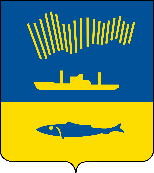 АДМИНИСТРАЦИЯ ГОРОДА МУРМАНСКАП О С Т А Н О В Л Е Н И Е ________                                                                                                         № _______ В соответствии со статьей 78 Бюджетного кодекса Российской Федерации, статьями 30, 31 Федерального закона от 26.10.2002 № 127-ФЗ «О несостоятельности (банкротстве)», постановлением Правительства Российской Федерации от 06.09.2016 № 887 «Об общих требованиях к нормативным правовым актам, муниципальным правовым актам, регулирующим предоставление субсидий юридическим лицам (за исключением субсидий государственным (муниципальным) учреждениям), индивидуальным предпринимателям, а также физическим лицам – производителям товаров, работ, услуг», Уставом муниципального образования город Мурманск, решением Совета депутатов города Мурманска от 13.12.2018 № 52-907 «О бюджете муниципального образования город Мурманск на 2019 год и на плановый период 2020 и 2021 годов»,  п о с т а н о в л я ю: 1. Утвердить Порядок предоставления субсидии из бюджета муниципального образования город Мурманск на финансовое обеспечение затрат, связанных с организацией и производством работ по отлову и содержанию животных без владельцев на территории муниципального образования город Мурманск, в рамках мер по предупреждению банкротства Мурманского муниципального унитарного предприятия «Центр временного содержания животных» (далее - Субсидия) согласно приложению к настоящему постановлению.2. Определить комитет по развитию городского хозяйства администрации города Мурманска (Мастюгин К.А.) органом, уполномоченным осуществлять предоставление Субсидии Мурманскому муниципальному унитарному предприятию «Центр временного содержания животных».3. Управлению финансов администрации города Мурманска (Умушкина О.В.) обеспечить финансирование Субсидии в пределах лимитов бюджетных обязательств, предусмотренных комитету по развитию городского хозяйства администрации города Мурманска на указанные цели в соответствующем финансовом году.4. Отделу информационно-технического обеспечения и защиты информации администрации города Мурманска (Кузьмин А.Н.) разместить настоящее постановление с приложением на официальном сайте администрации города Мурманска в сети Интернет.5. Редакции газеты «Вечерний Мурманск» (Хабаров В.А.) опубликовать настоящее постановление с приложением.6. Настоящее постановление вступает в силу со дня официального опубликования.7. Контроль за выполнением настоящего постановления возложить на заместителя главы администрации города Мурманска Доцник В.А.Глава администрациигорода Мурманска                                                                                А.И. Сысоев                                                                       Приложениек постановлению администрации                                                                 города Мурманска						         от _________ № __________Порядокпредоставления субсидии из бюджета муниципального образованиягород Мурманск на финансовое обеспечение затрат, связанныхс организацией и производством работ по отлову и содержаниюживотных без владельцев на территории муниципального образованиягород Мурманск, в рамках мер по предупреждению банкротстваМурманского муниципального унитарного предприятия «Центр временного содержания животных»1. Общие положения1.1. Настоящий Порядок предоставления субсидии из бюджета муниципального образования город Мурманск на финансовое обеспечение затрат, связанных с организацией и производством работ по отлову и содержанию животных без владельцев на территории муниципального образования город Мурманск, в рамках мер по предупреждению банкротства Мурманского муниципального унитарного предприятия «Центр временного содержания животных» (далее – Порядок, Субсидия и Получатель Субсидии» соответственно) определяет:- цели, условия и порядок предоставления Субсидии; - порядок возврата Субсидии в бюджет муниципального образования город Мурманск в случае нарушения условий, установленных при ее предоставлении;- случаи и порядок возврата в текущем финансовом году Получателем Субсидии остатков Субсидии, не использованной в отчетном финансовом году;- положения об обязательной проверке главным распорядителем бюджетных средств, предоставляющим Субсидию, и органами муниципального финансового контроля соблюдения условий, целей и порядка предоставления Субсидии Получателем Субсидии.1.2. Субсидия предоставляется на безвозмездной и безвозвратной основе в целях частичного погашения денежных обязательств и обязательных платежей, возникших в связи организацией и производством работ по отлову и содержанию животных без владельцев на территории муниципального образования город Мурманск, для восстановления платежеспособности Получателя Субсидии (санация) в рамках обязанностей учредителя Получателя Субсидии по предупреждению его банкротства с последующим подтверждением ее использования в соответствии с условиями и целями предоставления.1.3. Субсидия предоставляется в соответствии со сводной бюджетной росписью бюджета муниципального образования город Мурманск, в пределах лимитов бюджетных обязательств, предусмотренных комитету по развитию городского хозяйства администрации города Мурманска (далее - Комитет) в соответствующем финансовом году на цели, указанные в пункте 1.2 настоящего Порядка.2. Условия и порядок предоставления Субсидии2.1. Субсидия предоставляется на основании соглашения о предоставлении Субсидии на финансовое обеспечение затрат в связи с производством (реализацией) товаров, выполнением работ, оказанием услуг в соответствии с типовой формой, утвержденной приказом управления финансов администрации города Мурманска (далее - Соглашение). 2.2. Для заключения Соглашения Получатель Субсидии направляет в Комитет заявление о предоставлении Субсидии с приложением следующих документов:2.2.1. Копию выписки из Единого государственного реестра юридических лиц, полученной не ранее чем за один месяц до даты подачи заявления.2.2.2. Сведений о банковских реквизитах, фамилии, имени, отчестве руководителя, юридическом и фактическом адресе, контактных телефонов Получателя Субсидии.2.2.3. Копии устава (изменений, дополнений к уставу) с отметкой налогового органа о регистрации.2.2.4. Справки в произвольной форме об отсутствии просроченной задолженности по возврату в бюджет муниципального образования город Мурманск субсидий, бюджетных инвестиций, предоставленных в том числе в соответствии с иными правовыми актами, и иной просроченной задолженности перед бюджетом муниципального образования город Мурманск.2.2.5. Бухгалтерский баланс на последнюю отчетную дату.2.2.6. Отчет о финансовых результатах на отчетную дату.2.2.7. Информацию о кредиторской задолженности по состоянию на 01.10.2019 по форме согласно приложению к настоящему постановлению.2.3. Документация оформляется в печатном виде на стандартных листах формата А4, нумеруется, прошивается, скрепляется записью «Прошито и пронумеровано ___ листов» с указанием даты, фамилии, инициалов, должности руководителя Получателя Субсидии, заверяется подписью руководителя Получателя Субсидии, а также печатью Получателя Субсидии.Все копии предоставляемых документов (каждая страница) должны содержать запись «Копия верна», дату, фамилию, инициалы, должность руководителя Получателя Субсидии и быть заверены подписью руководителя Получателя Субсидии, а также печатью Получателя Субсидии. Исправления в пакете предоставляемых документов не допускаются.2.4. Комитет регистрирует заявление о предоставлении Субсидии в день его поступления и в течение 3 (трех) рабочих дней со дня регистрации осуществляет проверку предоставленных документов на их соответствие требованиям настоящего Порядка.2.5. В случае несоблюдения Получателем Субсидии требований к составу и (или) обнаружения недостоверной информации в предоставленных документах, предусмотренных пунктом 2.2 настоящего Порядка, Комитет в срок не позднее 3 (трех) рабочих дней после завершения проверки на соответствие предоставленных документов требованиям настоящего Порядка направляет Получателю Субсидии письменное уведомление об отказе в заключении Соглашения.2.6. В случае несоблюдения Получателем Субсидии требований к оформлению документов, предусмотренных пунктом 2.3 настоящего Порядка, Комитет не позднее 3 (трех) рабочих дней после завершения проверки, предусмотренной пунктом 2.4 настоящего Порядка, производит возврат документов Получателю Субсидии для доработки.Повторная проверка документов на предмет их соответствия требованиям пункта 2.3 настоящего Порядка производится Комитетом в сроки, установленные пунктом 2.4 настоящего Порядка.2.7. В случае соответствия документов требованиям настоящего Порядка Комитет готовит проект Соглашения и в срок не позднее 3 (трех) рабочих дней после завершения проверки на соответствие предоставленных документов требованиям настоящего Порядка направляет Получателю Субсидии проект Соглашения для подписания.2.8. Отказ в получении Субсидии не препятствует повторному обращению при соблюдении условий, предусмотренных пунктами 2.2 и 2.3 настоящего Порядка.2.9. Размер Субсидии определяется исходя из информации и документов, представленных Получателем Субсидии в соответствии с пунктом 2.2 настоящего Порядка, в пределах лимитов бюджетных обязательств, предусмотренных Комитету в соответствующем финансовом году. 2.10. К кредиторской задолженности, подлежащей обеспечению, относится:- задолженность по оплате труда и выходному пособию лицам, работающим или работавших по трудовому договору;- задолженность по налогам, сборам, страховым взносам, пеням, штрафам, процентам, подлежащим уплате в соответствии с законодательством Российской Федерации о налогах и сборах; - задолженность перед ресурсоснабжающими организациями;- задолженность по прочим денежным обязательствам.2.11. Обязательными условиями предоставления Субсидии, включаемыми в Соглашение, являются:- согласие соответственно Получателя Субсидии и лиц, являющихся поставщиками (подрядчиками, исполнителями) по договорам (соглашениям), заключенным в целях исполнения обязательств по Соглашению (за исключением государственных (муниципальных) унитарных предприятий, хозяйственных товариществ и обществ с участием публично-правовых образований в их уставных (складочных) капиталах, а также коммерческих организаций с участием таких товариществ и обществ в их уставных (складочных) капиталах), на осуществление Комитетом и органами муниципального финансового контроля проверок соблюдения ими условий, целей и порядка предоставления Субсидии;- запрет приобретения Получателем Субсидии за счет полученных средств иностранной валюты, за исключением операций, осуществляемых в соответствии с валютным законодательством Российской Федерации при закупке (поставке) высокотехнологического импортного оборудования, сырья и комплектующих изделий, а также связанных с достижением целей предоставления указанных средств иных операций, определенных нормативными правовыми актами, муниципальными правовыми актами, регулирующими предоставление Субсидии.2.12. Получатель Субсидии должен соответствовать на первое число месяца, предшествующего месяцу, в котором планируется заключение Соглашения, следующим требованиям:- у Получателя Субсидии должна отсутствовать просроченная задолженность по возврату в бюджет бюджетной системы Российской Федерации, из которого планируется предоставление Субсидии в соответствии с правовым актом, субсидий, бюджетных инвестиций, предоставленных в том числе в соответствии с иными правовыми актами, и иная просроченная задолженность перед бюджетом бюджетной системы Российской Федерации, из которого планируется предоставление Субсидии в соответствии с правовым актом;- Получатель Субсидии не должен находиться в процессе реорганизации, ликвидации, банкротства; - Получатель Субсидии не должен являться иностранным юридическим лицом, а также российским юридическим лицом, в уставном (складочном) капитале которого доля участия иностранных юридических лиц, местом регистрации которых является государство или территория, включенные в утверждаемый Министерством финансов Российской Федерации перечень государств и территорий, предоставляющих льготный налоговый режим налогообложения и (или) не предусматривающих раскрытия и предоставления информации при проведении финансовых операций (офшорные зоны) в отношении таких юридических лиц, в совокупности превышает 50 процентов;- Получатель Субсидии не должен получать средства из бюджета бюджетной системы Российской Федерации, из которого планируется предоставление субсидии в соответствии с правовым актом, на основании иных нормативных правовых актов или муниципальных правовых актов на цели, указанные в пункте 1.2 настоящего Порядка.2.13. Получатель Субсидии обязан вести раздельный учет доходов (расходов), полученных (произведенных) в рамках целевого финансирования.2.14. Для получения Субсидии Получатель Субсидии направляет в Комитет заявку на финансирование по форме согласно приложению к Соглашению.2.15. Получатель Субсидии имеет возможность осуществить расходы, источником финансового обеспечения которых являются не использованные в отчетном финансовом году остатки Субсидии, при принятии Комитетом по согласованию с управлением финансов администрации города Мурманска решения о наличии потребности в использовании остатка Субсидии в текущем финансовом году, не использованной в отчетном финансовом году, в форме приказа Комитета (далее - Приказ) на цели, установленные пунктом 1.2 настоящего Порядка.Для подтверждения потребности в неиспользованных остатках Субсидии Получатель Субсидии направляет в Комитет следующие документы:- заявление о наличии потребности в использовании остатка Субсидии в текущем финансовом году;- документы, подтверждающие наличие принятых и неисполненных обязательств.2.16. Документы, указанные в пунктах 2.14 и 2.15 настоящего Порядка, должны соответствовать требованиям, указанным в пункте 2.3 настоящего Порядка.2.17. Комитет регистрирует документы, предусмотренные пунктом 2.14 и 2.15 настоящего Порядка, в день их поступления и осуществляет проверку документов в течение 7 (семи) рабочих дней со дня их регистрации.2.18. В случае несоответствия предоставленных документов условиям настоящего Порядка и Соглашения и (или) обнаружения недостоверной информации в предоставленных документах, предусмотренных пунктами 2.14 и 2.15 настоящего Порядка, Комитет в течение 3 (трех) рабочих дней со дня завершения проверки возвращает документы на доработку. Получатель Субсидии в течение 5 (пяти) рабочих дней обеспечивает их корректировку и повторное направление в Комитет. Повторную проверку документов Комитет осуществляет в течение 3 (трех) рабочих дней со дня их получения и регистрации.2.19. В течение 5 (пяти) рабочих дней со дня завершения проверки документов Комитет направляет в управление финансов администрации города Мурманска:- кассовый план выплат на перечисление Субсидии в случае, предусмотренном пунктом 2.14 настоящего Порядка;- проект Приказа на согласование в случае, предусмотренном пунктом 2.15 настоящего Порядка.2.20. Управление финансов администрации города Мурманска в течение 10 (десяти) рабочих дней со дня получения документов, предусмотренных пунктом 2.19 настоящего Порядка, направляет:- причитающуюся сумму на лицевой счет Комитета, открытый в Управлении Федерального казначейства по Мурманской области на основании предъявленного кассового плана выплат;- согласованный проект Приказа Комитета.2.21. Комитет в течение 5 (пяти) рабочих дней со дня поступления средств на лицевой счет Комитета перечисляет их на расчетный счет Получателю Субсидии, указанный в Соглашении. В 4 квартале соответствующего финансового года перечисление денежных средств Получателю Субсидии производится не позднее 24 декабря.2.22. Согласованный с управлением финансов администрации города Мурманска проект Приказа подписывается и регистрируется в Комитете в день поступления и направляется Получателю Субсидии в течение 3 (трех) рабочих дней.	2.23. Дополнительные соглашения, предусматривающие внесение в Соглашение изменений или его расторжение, заключаются в соответствии с типовыми формами, утвержденными приказом управления финансов администрации города Мурманска.3. Требования к отчетностиПорядок, сроки и формы предоставления Получателем Субсидии отчетности, устанавливаются Соглашением.Представление отчетности в декабре месяце осуществляется не позднее 25 декабря.4. Требования об осуществлении контроля за соблюдением условий, целей и порядка предоставления субсидии и ответственности за их нарушение4.1. Получатель Субсидии несет ответственность за полноту и достоверность предоставляемых в соответствии с заключенным Соглашением документов и за целевое использование Субсидии в соответствии с действующим законодательством Российской Федерации.4.2. Комитет и органы муниципального финансового контроля осуществляют обязательную проверку соблюдения условий, целей и порядка предоставления Субсидии Получателем Субсидии путем проведения плановых и (или) внеплановых проверок.4.3. Комитет в течение 10 (десяти) рабочих дней со дня представления отчета о расходах Получателя Субсидии по форме, установленной Соглашением, и подтверждающих документов осуществляет обязательную проверку соблюдения условий, целей и порядка предоставления Субсидии в соответствии с заключенным Соглашением (далее - Проверка).Документы, прилагаемые к отчету и подтверждающие расходование средств Субсидии, должны соответствовать требованиям, предусмотренным пунктом 2.3 настоящего Порядка.В случае поступления отчета в срок до 25 декабря текущего финансового года Проверка осуществляется в срок не позднее 27 декабря текущего финансового года.4.4. В случае установления Комитетом по результатам Проверки или получения от органов муниципального финансового контроля информации о факте(ах) нарушения Получателем Субсидии условий, целей и порядка, предоставления Субсидии, предусмотренных настоящим Порядком, в том числе указания в документах, предоставленных Получателем Субсидии в соответствии с Соглашением, недостоверных сведений, Комитет в течение 3 (трех) рабочих дней со дня установления нарушения направляет Получателю Субсидии письменное извещение об обеспечении возврата Субсидии в бюджет муниципального образования город Мурманск в размере, указанном в извещении.4.5. В случае установления Комитетом по результатам Проверки остатков неиспользованной Субсидии и отсутствия Приказа Комитета, принятого по согласованию с управлением финансов администрации города Мурманска, Комитет в течение 3 (трех) рабочих дней после проведения Проверки направляет Получателю Субсидии письменное извещение об обеспечении возврата остатка Субсидии в бюджет муниципального образования город Мурманск в размере, указанном в извещении.4.6. Возврат Субсидии производится Получателем Субсидии в течение 5 (пяти) рабочих дней со дня получения извещения по реквизитам и коду бюджетной классификации Российской Федерации, указанным в извещении.4.7. В случае, если срок возврата Субсидии выходит за пределы отчетного финансового года, Получатель Субсидии производит возврат Субсидии в текущем финансовом году, но не позднее 15 февраля текущего финансового года, по реквизитам и коду бюджетной классификации Российской Федерации, указанным в извещении.4.8. В случае, если получатель Субсидии не произвел возврат средств Субсидии в сроки, установленные пунктами 4.6 и 4.7 настоящего Порядка, Субсидия взыскивается в доход бюджета муниципального образования город Мурманск в судебном порядке в соответствии с действующим законодательством Российской Федерации.4.9. Орган внешнего муниципального финансового контроля осуществляет обязательную проверку соблюдения условий предоставления Субсидии в соответствии с требованиями Порядка осуществления контрольно-счетной палатой города Мурманска полномочий по внешнему муниципальному финансовому контролю, утвержденного решением Совета депутатов города Мурманска от 25.06.2015 № 14-204.4.10. Орган внутреннего муниципального финансового контроля осуществляет обязательную проверку соблюдения условий, целей и порядка предоставления Субсидии в соответствии с требованиями Порядка осуществления управлением финансов администрации города Мурманска полномочий по внутреннему муниципальному финансовому контролю в сфере бюджетных правоотношений, утвержденного постановлением администрации города Мурманска от 25.09.2014 № 3126.			Приложение                                                                                                                    к ПорядкуИнформация о кредиторской задолженности по состоянию на 01.10.2019Руководитель     ______________           _________________________________                                  (подпись)                              (расшифровка подписи)Главный бухгалтер ______________          _________________________________                                      (подпись)                               (расшифровка подписи)«__» ___________________ 20_ г.М.П_________________________Наименование кредитораСумма, руб.В том числе просроченная задолженностьВ том числе просроченная задолженностьВ том числе просроченная задолженностьВ том числе просроченная задолженностьНаименование кредитораСумма, руб.Сумма, руб.ДатаДатаСостав задолженностиНаименование кредитораСумма, руб.Сумма, руб.возникновенияисполнения по правовому актуСостав задолженностиИтого: